МУНИЦИПАЛЬНОЕ БЮДЖЕТНОЕ ОБРАЗОВАТЕЛЬНОЕ УЧРЕЖДЕНИЕ«СРЕДНЯЯ ШКОЛА № 47»Дополнительная общеразвивающая программа «Познавательный английский».Направление: естественнонаучное.Срок реализации: 1 год.База реализации: обучающиеся  7 б классаСоставитель:учитель английского языкаГрабарева А. П.Тверь 2023 г.Пояснительная записка Образовательная программа дополнительного образования по английскому языку относится к программам социально-педагогической направленности. Дополнительное образование детей – уникальная сфера образования, которая дает возможность в пределах процесса обучения английскому языку способствовать адаптации учащихся в современном обществе, расширению кругозора, возможностей пополнения знаний в сфере личных интересов, а также восполнить отставание в курсе школьного обучения.  Обучение английскому языку – сложный процесс, преследующий комплексную реализацию практической, образовательной, воспитательной и развивающей целей. Уникальность данного процесса состоит в том, что деятельность учащихся переносится в иноязычную сферу в границах иной культуры. Значение владения английским зыком в современном обществе трудно переоценить. На начальном этапе обучения закладывается основа практического владения языковым материалом, преодолевается психологический барьер, формируется артикуляционный аппарат, происходит знакомство с иноязычной культурой, создается мотивация для дальнейшего изучения английского языка.Новизна программы дополнительного образования заключается в том, что она рассматривается как система использования английского языка в развитии индивидуальности школьников.В связи с этим актуальным становится организация детского творческого объединения, из числа детей, желающих ликвидировать пробелы в знаниях английского языка, расширить круг общения с помощью иностранного языка, приобщиться к культуре страны изучаемого языка и самое главное — улучшить знания и отработать недостаточно сформированные в школе умения и навыки в рамках дополнительного образованияОсобенностью данной программы является широкое использование игр для обучения иностранному языку. Каждое занятие строится как занятие общения, максимально приближенный к естественному общению, чтобы дети как можно раньше почувствовали результат своих усилий. Для создания коммуникативной обстановки на занятиях немаловажную роль играет поддержка высокой активности каждого ребенка.Игры и различные коммуникативные ситуации помогают формировать личностные качества детей: интересы, волю, ценностные ориентации, эмоциональную и мотивационную сферы.    	При составлении данной программы были учтены возрастные особенности учащихся, а также как увеличение занятости детей в свободное время, развитие личности.    	 Объем программы 8 часов для учащихся  7 классов (по 1 часу в месяц). Занятия проводятся в кабинете иностранного языка. Набор учащихся свободный.  Цель программы:● овладение учащимися способностью обмена информацией на английском языке в ситуациях повседневного общения, читать несложные тексты о стране изучаемого языка, их культуре и быте и изложить содержание прочитанного без помощи словаря.Задачи:
Образовательные:приобщить ребенка к самостоятельному решению коммуникативных задач на английском языке в рамках изученной тематики;формировать у учащихся речевую, языковую, социокультурную компетенцию;научить элементарной диалогической и монологической речи;изучить основы грамматики и практически отработать применения этих правил в устной разговорной речи;выработать у учащихся навыки правильного произношения английских звуков и правильного интонирования высказывания;Развивающие:создать условия для полноценного и своевременного психологического развития ребенка;развивать мышление, память, воображение, волю.расширять кругозор учащихся;формировать мотивацию к познанию и творчеству;ознакомить с культурой, традициями и обычаями страны изучаемого языка; развивать фонематический слух;Воспитывающие:воспитывать уважение к образу жизни людей страны изучаемого языка;воспитывать чувство толерантности.Предметные задачиПредметные задачи заключаются в формировании и развитии умений и навыков обучаемых во всех видах речевой деятельности и аспектах языка. В области чтения: повысить технику чтения на иностранном языке, научить своевременно замечать и применять правила чтения тех или иных буквосочетаний, чтения гласных в открытом и закрытом слогах, соблюдать ударения и интонацию, характерные для английской речи, а также обращать внимание на логические паузы в предложениях.В области аудирования: научить учащихся воспринимать аутентичный текст на английском языке на слух. На после текстовом этапе аудирования (после прослушивания) учащиеся выполняют письменные упражнения в виде различных заданий и устные упражнения на формирование умений монологических высказываний и обсуждений.В области говорения: научить учащихся выстраивать основные типы монологических (разного вида) и диалогических высказываний. Например, передавать основное содержание, основную мысль прочитанного/услышанного, выражать своё отношение, использовать новые лексические единицы и грамматические структуры в новых речевых ситуациях. В области письма: обучать написанию новых слов и выражений по памяти (решение кроссвордов, головоломок, подстановка пропущенных букв, восстановление слова по транскрипции и т.д.)В области лексики: развивать навыки распознавания и использования в речи новых лексических единиц, расширять активный и пассивный словарный запас учащихся.В области фонетики: развивать у учащихся фонематический слух и произносительные навыки посредством прослушивания аутентичных аудиоматериалов. В области грамматики: с помощью разнообразных заданий развивать навыки распознавания в связном тексте и использования в речи наиболее часто употребляемых грамматических явлений и структур.Тематический планСодержание программы:1.Введение. Что мы знаем о Великобритании.Краткие сведения о стране изучаемого языка.Тематическая лексика. Географическое положение страны. Климат.Грамматика: личные и притяжательные местоимения, артикли, глагол "быть", глагол "иметь".Выполнение проекта по теме.	2. Стили жизни.Тематическая лексика. Настоящее простое и продолженное времена. Конструкция used to. Лексические единицы по теме «Стили жизни».	3. Время рассказов.Тематическая лексика. Простое прошедшее время. Лексические единицы по теме «Время рассказов».	4. Внешность и характер.Тематическая лексика. Относительные местоимения. Наречия. Причастия на -ing; -ed. Порядок прилагательных. Лексические единицы по теме «Внешность и характер».	5. Об этом говорят и пишут.Прошедшее простое и продолженное времена. Лексические единицы по теме «Об этом говорят и пишут».	6. Что нас ждёт в будущем.Способы выражения будущего. Придаточные предложения 0 и 1 типа. Настоящее совершенное время. Лексические единицы по теме «Что нас ждёт в будущем».	7. В центре внимания.Тематическая лексика. Словообразование. Настоящее совершенное время. Лексические единицы по теме «В центре внимания».	8. Проблемы экологии.Тематическая лексика. Разделительные вопросы. Степени сравнения прилагательных и наречийВыполнение проекта по теме.Календарно-тематическое планированиеОжидаемые результаты от реализации программыПо окончании курса обучающиеся должны знать:географическое положение Великобритании  настоящее простое и продолженное времена. Конструкция used to.простое прошедшее времяотносительные местоимения. Наречия. Причастия на -ing; -ed. Порядок прилагательных.прошедшее простое и продолженное времена.придаточные предложения 0 и 1 типа. Настоящее совершенное время.словообразование. Настоящее совершенное время.разделительные вопросы. Степени сравнения прилагательных и наречийПо окончании курса обучающиеся должны уметь: ориентироваться в страноведческом и  культуроведческом  материале уметь собирать и обобщать информациюпользоваться справочным материалом, Интернет-ресурсамиработать с презентациями, проектами уметь выступать с результатами выполнения познавательно-поисковых заданий, использовать в работе карту, наглядные пособия, а также обучающиеся должны уметь выразительно читать отрывки из английских произведений, стихи, озвучивать видеоматериал.Личностные результаты:- стремление к совершенствованию собственной речевой культуры в целом; формирование коммуникативной компетенции и межкультурной и межэтнической коммуникации; развитие таких качеств, как воля, целеустремленность, креативность, инициативность, эмпатия, трудолюбие, дисциплинированность;— стремление к лучшему осознанию культуры своего народа и готовность содействовать ознакомлению с ней представителей других стран; толерантное отношение к проявлениям иной культуры, осознание себя гражданином своей страны и мира;— готовность отстаивать национальные и общечеловеческие (гуманистические, демократические) ценности, свою гражданскую позицию.Метапредметные результаты:— развитие умения планировать свое речевое и неречевое поведение;— развитие коммуникативной компетенции, включая умение взаимодействовать с окружающими, выполняя разные социальные роли;— развитие исследовательских учебных действий, включая навыки работы с информацией; поиск и выделение нужной информации, обобщение и фиксация информации;— развитие смыслового чтения, включая умение определять тему, прогнозировать содержание текста по заголовку/по ключевым словам, выделять основную мысль, главные факты, опуская второстепенные, устанавливать логическую последовательность основных фактов;— осуществление регулятивных действий самонаблюдения, самоконтроля, самооценки в процессе коммуникативной деятельности на иностранном языке;— формирование проектных умений:готовить материал для проведения презентации в наглядной форме, используя для этого специально подготовленный продукт проектирования;работать с различными источниками информации;планировать работу, распределять обязанности среди участников проекта;собирать материал с помощью анкетирования, интервьюирования;оформлять результаты в виде материального продукта (реклама, брошюра, макет, описание экскурсионного тура, планшета и т. п.);сделать электронную презентацию.Учебно – методические средства обучения:Методические пособия:1.УМК О.В Афанасьева, И.В. Михеева, К.М. Баранова   «Английский язык» серии «RainbowEnglish» 6 класс учебник в двух частях – М.: Дрофа, 20142. Астафьева М.Д. Игры для детей изучающих английский язык. М.: Мозайка-Синтез, 2006 г.3. Григорьев, Д.В. Внеурочная деятельность школьников. Методический конструктор: пособие для учителя. [Текст] / Д.В. Гргорьев, П.В. Степанов. – М.: Просвещение, 2010. – 223 с. – (Стандарты второго поколения). 4. Копылова, В.В. Методика проектной работы на уроках английского языка: Методическое пособие. [Текст] / В. В. Копылова – М.: Дрофа, 2004. – 96 с.5. Коммуникативное развитие учащихся средствами дидактической игры и организацией языковой среды в образовательном учреждении: Монография. [Текст] / А.Г. Антипов, А.В. Петрушина, Л.И. Скворцова и др. – Кемерово: МОУ ДПО «НМЦ», 2006. – 104 с.6. Кулиш, В.Г. Занимательный английский для детей. Сказки, загадки, увлекательные истории. . [Текст] / В.Г. Кулиш – Д.: «Сталкер», 2001. – 320с., ил.Карты:1.Великобритания (географическое положение страны)Электронные ресурсы1.Зайцева, Г.Г. Драматизация и инсценирование как виды организации внеклассной работы по иностранному языку [Электронный ресурс] // Фестиваль педагогических идей «Открытый урок», 2006/2007 : [сайт] / Изд. дом «Первое сентября». – М., 2006-2007. – URL: http://festival.1september.ru/articles/410128/?numb_artic=4101282. Сергиенко, М.А. Мастер-класс по теме: «Игровой метод в обучении английскому языку» [Электронный ресурс] // Фестиваль педагогических идей «Открытый урок» , 2006/2007 : [сайт] / Изд. дом «Первое сентября». – М., 2006-2007. – URL: http://festival.1september.ru/articles/412195/Оборудование и приборы:ПроекторЭкранПерсональный компьютерПредметные  и сюжетные картинки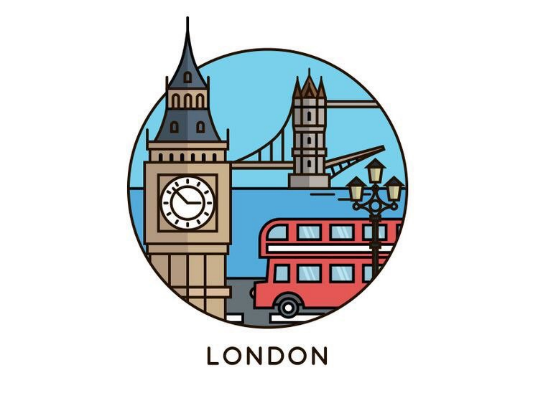 «УТВЕРЖДАЮ»Директор МБОУ СШ № 47 ______________ В.В.ИваненкоПриказ №71 от 31.08. 2023 г.№ п/пТема разделаКоличествочасов1Введение. Что мы знаем о Великобритании12Стили жизни13Время рассказов14Внешность и характер15Об этом говорят и пишут16Что нас ждёт в будущем17В центре внимания18Проблемы экологии1Итого8№  п/пНазвание разделаТема занятияКоличество часовДата Дата №  п/пНазвание разделаТема занятияКоличество часовпланфакт1Вводное занятие. Организация рабочего места. Краткие сведения о Великобритании.Раздел 1. Что мы знаем о Великобритании.Географическое положение. Климат. Части Великобритании: Англия. Шотландия. Уэльс. Северная Ирландия.12Раздел 2. Стили жизни.Настоящее простое и продолженное времена. Конструкция used to. 13Раздел 3. Время рассказовПростое прошедшее время.14Раздел 4. Внешность и характераОтносительные местоимения. Наречия. Причастия на -ing; -ed. Порядок прилагательных.1Раздел 5. Об этом говорят и пишут.5Прошедшее простое и продолженное времена.16Раздел 6. Что нас ждёт в будущемПридаточные предложения 0 и 1 типа. Настоящее совершенное время.17Раздел 7.В центре вниманияСловообразование. Настоящее совершенное время.1Раздел 8. Проблемы экологииРазделительные вопросы. Степени сравнения прилагательных и наречий1